Sunday, February 23, 2014Sunday, February 23, 2014Monday, February 24, 2014Monday, February 24, 2014Tuesday, February 25, 2014Tuesday, February 25, 2014Wednesday, February 26, 2014Wednesday, February 26, 2014Thursday, February 27, 2014Thursday, February 27, 2014Friday, February 28, 2014Friday, February 28, 2014Saturday, March 1, 2014Saturday, March 1, 20146:00AMHandy Manny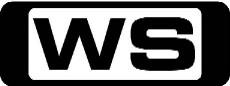 GThe Great Garage Rescue - Part 2 Of 2Join Handy Manny, who with the help of his amazing set of talking tools is the town's expert when it comes to repairs. 6:30AMDoc McStuffinsGHallie Happy Birthday/ Shark Style Tooth AcheWhen Donny's toy shark breaks a tooth while playing in the bathtub, Doc gives him a check up and discovers that he needs to have his tooth pulled. 7:00AMWeekend Sunrise 'CC'Wake up to a better breakfast with Andrew O'Keefe and Monique Wright for all the latest news, sport and weather. 10:00AMThe Morning Show - Weekend 'CC'PGJoin Larry Emdur and Kylie Gillies to catch up on all the highlights from this week's program, including a variety of segments from the latest news, entertainment and other hot topics. 11:00AMDr Oz 'CC'PGThe Lazy Girl's Guide To Getting HealthyGet answers to your health questions from Dr Oz and other leading doctors, hospitals, associations and authors. 12:00PMProgram T.B.A. **  12:30PMProgram T.B.A. **1:30PMProgram T.B.A. **4:30PMBetter Homes And Gardens (R) 'CC'GJoin Joh for a visit to the family home of supermodel twins Zac and Jordan Stenmark. Rob and Jason discover how you can bring all the fun and colour of a community garden to your street. Karen creates a delicious chicken salad that is full of flavor and guaranteed to satisfy while Ed serves up a roasted carrot dip, beef stir fry and marbled chocolate cake. Graham takes us on a tour of a beautiful cottage garden in the Blue Mountains that blends an eclectic mix of spring flowers, textures and meandering paths that are sure to inspire a stunning spring display for your garden. Tara shows you how to get some well-deserved relaxation every night with the ultimate retreat style bedroom makeover. Dr Harry meets a few of the beautiful dogs and their owners from the Delta Society Australia to see first-hand the power of pet therapy. 5:30PMCoxy's Big Break 'CC'GTake a break around Australia and beyond with Coxy as he discovers the best food, entertainment and travel destinations. 6:00PMSeven News 'CC'Jennifer Keyte presents today's news. Sport is with Sean Sowerby . 6:30PMProgram T.B.A. **7:40PMProgram T.B.A. **8:40PMProgram T.B.A. **10:10PMProgram T.B.A. **12:05AMHannibal (R) 'CC'AV(V)Amuse-BoucheWill and Jack hunt a killer who is burying his victims alive as fertilizer for his intricate garden of fungus, while Hannibal tries to shield Will from prying tabloid journalist Freddie Lounds. Starring HUGH DANCY, MADS MIKKELSEN, CAROLINE DHAVERNAS, LARA JEAN CHOROSTECKI, AARON ABRAMS, LAURENCE FISHBURNE, HETTIENNE PARK and SCOTT THOMPSON.1:00AMSpecial (R) 'CC'GThe Island At The End Of The World - Shackleton's TriumphA journey over and around the awesome sub-Antarctic Island of South Georgia, made famous by the legendary explorer Sir Ernest Shackleton. 2:00AMHome ShoppingShopping program. 3:00AMHouse Calls To The Rescue (R) 'CC'GLuke loves his mum, so he built her a wooden deck - with disastrous results, plus an urgent SOS from a gardening school drop-out. 4:00AMDr Oz (R) 'CC'PGDr. Oz's No Fear Zone: Answers To The Questions You've BeenNo issue is too embarrassing, ridiculous or absurd! Dr. Oz answers the health questions that you haven't had the courage to ask - until now. Plus, special guest Betty White joins the show. 5:00AMSunrise Extra 'CC'Bringing you the best moments of your mornings with the Sunrise team. 5:30AMSeven Early News 'CC'Natalie Barr and Mark Beretta present the latest news, sport and weather from around Australia and overseas. 6:00AMSunrise 'CC'Wake up to a better breakfast with Samantha Armytage and David Koch for all the latest news, sport and weather. 9:00AMThe Morning Show 'CC'PGJoin Larry Emdur and Kylie Gillies each morning for a variety of segments on the latest news, entertainment and other hot topics. 11:30AMSeven Morning News 'CC'The latest news from around Australia and overseas. Presented by Ann Sanders. 12:00PMThe Midday Movie (R) 'CC' (1994)M(V)The Good PolicemanA drama about an unconventional New York City police commissioner who can navigate his way around the city's treacherous shoals, from the Mayor's office to Mafia dens. Starring RON SILVER, TONY LO BIANCO, JOE MORTON, BLAIR BROWN, JOANNA PACULA, TOM SIGNORELLI, TONY DARROW, VICTOR SLEZAK, LENNY VENITO and ROY DOTRICE.2:00PMThe Daily Edition 'CC'Catch up on all of the hottest issues from today's news and entertainment with lively discussions, interviews and crosses to newsmakers around the country. Presented by Sally Obermeder, Kris Smith, Monique Wright and Tom Williams. 3:00PMThe Chase 'CC'PGFour contestants go into battle against the Chaser as they try to win thousands of pounds. However, standing in the way is their common enemy, the Chaser, one of the finest quiz brains in the UK. Hosted by BRADLEY WELSH.4:00PMSeven News At 4 'CC'Melissa Doyle and Matt White present the latest news, sport and weather from Australia and overseas. 5:00PMDeal Or No Deal (R) 'CC'GJoin Andrew O'Keefe in the exhilarating game show where contestants play for $200,000. 5:30PMMillion Dollar Minute 'CC'GMillion Dollar Minute is a battle of general knowledge, where every correct answer is a step closer to the ultimate test: Can one person, in one minute, win one million dollars? Hosted by SIMON REEVE.6:00PMSeven News 'CC'Peter Mitchell presents today's news with Jo Silvagni updating the weather. Sport is with Tim Watson. 7:00PMHome and Away 'CC'PGBianca's nervous about returning to school and leaving Darcy unsettled. Roo and Harvey prepare to break the bad news to Maddy and Spencer. Meanwhile, Ricky and Nate aren't ready to face the outside world after finally getting together. Starring LISA GORMLEY, GEORGIE PARKER, KASSANDRA CLEMENTI, ANDREW MORLEY and BONNIE SVEEN and KYLE PRYOR.7:30PMProgram T.B.A. **8:45PMRevenge 'CC'MControlEmily may be losing hold of her plan, and her groom, when Daniel makes a startling statement at the Voulez magazine launch party, leaving her vulnerable and ready to do whatever it takes. And Jack is forced to make a difficult decision for the sake of his family after he finds himself in a new enemy's crosshairs. Starring EMILY VANCAMP, MADELEINE STOWE, HENRY CZERNY, JOSH BOWMAN, NICK WECHSLER, GABRIEL MANN, CHRISTA B  ALLEN, BARRY SLOANE and JUSTIN HARTLEY and KARINE VANASSE.9:45PMChicago Fire 'CC'  *Double Episode*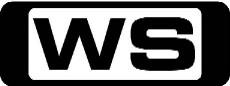 MFireworks / A Coffin That Small  With tensions still running high between Chief Boden and Bennie Severide, things boil over when Mills confronts Bennie about the fire that killed his father. Meanwhile, Severide, Casey and Bennie uncover the truth behind two mysterious diner fires and Shay takes a new direction. Then, tragedy strikes when a rescue attempt at a high-rise building proves unsuccessful, leaving the men and women of firehouse 51affected by the loss of the victim. Severide's decision to put Mills on the fast track to move from Truck to Squad doesn't sit well with some of the others. Starring JESSE SPENCER, TAYLOR KINNEY, MONICA RAYMUND, EAMONN WALKER, CHARLIE BARNETT, LAUREN GERMAN, DAVID EIGENBERG and TERI REEVES.11:45PMParks And Recreation 'CC'PG(S)Sex EducationAn STD outbreak amongst Pawnee seniors prompts Leslie to conduct a sex education class. Meanwhile, Ron helps Tom adjust to life without technology after his gadgets are taken away, and Ben and April meet Congressman Murray for the first time. Starring AMY POEHLER, ROB LOWE, AZIZ ANSARI, NICK OFFERMAN, ADAM SCOTT, RASHIDA JONES, CHRIS PRATT, AUBREY PLAZA, RETTA and JIM O'HEIR.12:15AMCelebrity Juice (R) 'CC'MA(S)Emma Bunton And Myleene KlassKeith Lemon presents the celebrity panel quiz show with an 'Up the Duff' special. On Holly's team are fellow mums to be, Emma Bunton and Myleene Klass, while Rufus Hound and Gino D'Acampo accompany Fearne. 1:00AMHome ShoppingShopping program. 3:30AMSons And Daughters (R) 'CC'GWayne is frantic with worry when Liz disappears into thin air. 4:00AMNBC Today 'CC'International news and weather including interviews with newsmakers in the world of politics, business, media, entertainment and sport. 5:00AMSunrise Extra 'CC'Bringing you the best moments of your mornings with the Sunrise team. 5:30AMSeven Early News 'CC'Natalie Barr and Mark Beretta present the latest news, sport and weather from around Australia and overseas. 6:00AMSunrise 'CC'Wake up to a better breakfast with Samantha Armytage and David Koch for all the latest news, sport and weather. 9:00AMThe Morning Show 'CC'PGJoin Larry Emdur and Kylie Gillies each morning for a variety of segments on the latest news, entertainment and other hot topics. 11:30AMSeven Morning News 'CC'The latest news from around Australia and overseas. Presented by Ann Sanders. 12:00PMThe Midday Movie (R) 'CC' (2005)M(V,L,N)Rapid FireA desperate band of Militia men attempts a daylight bank robbery in the semi-rural City of Norco. Starring LAURO CHARTRAND, DAVID CUBITT, KRISTIN LEHMAN, JASON GEDRICK, EMY ANEKE, JESSICA STEEN, BRENDAN FLETCHER, VINCE GALE and ZAK SANTIAGO.2:00PMThe Daily Edition 'CC'Catch up on all of the hottest issues from today's news and entertainment with lively discussions, interviews and crosses to newsmakers around the country. Presented by Sally Obermeder, Kris Smith, Monique Wright and Tom Williams. 3:00PMThe Chase 'CC'PGFour contestants go into battle against the Chaser as they try to win thousands of pounds. However, standing in the way is their common enemy, the Chaser, one of the finest quiz brains in the UK. Hosted by BRADLEY WELSH.4:00PMSeven News At 4 'CC'Melissa Doyle and Matt White present the latest news, sport and weather from Aus tralia and overseas. 5:00PMDeal Or No Deal (R) 'CC'GJoin Andrew O'Keefe in the exhilarating game show where contestants play for $200,000. 5:30PMMillion Dollar Minute 'CC'GMillion Dollar Minute is a battle of general knowledge, where every correct answer is a step closer to the ultimate test: Can one person, in one minute, win one million dollars? Hosted by SIMON REEVE.6:00PMSeven News 'CC'Peter Mitchell presents today's news with Jo Silvagni updating the weather. Sport is with Tim Watson. 7:00PMHome and Away 'CC'PGDarcy turns out to be Summer Bay's newest 'mean girl' on her first day of school. Despite Heath's warning, Casey looks for Brax. Roo wants Harvey to make things right with Maddy and Spencer before its too late. Starring GEORGIE PARKER, LINCOLN YOUNES, STEPHEN PEACOCKE, DAN EWING and KASSANDRA CLEMENTI and ANDREW MORLEY.7:30PMProgram T.B.A. **8:45PMWinners & Losers 'CC'PG(S)Selective RealityFour women are bound together by their shared experience of being the 'losers' in high school. Ten years later, are they ready to become winners? Starring MELANIE VALLEJO, MELISSA BERGLAND, VIRGINIA GAY, ZOE TUCKWELL-SMITH, KATHERINE HICKS, DAMIEN BODIE, STEPHEN PHILLIPS, TOM WREN, TOM HOBBS, JACK PEARSON, DENISE SCOTT, FRANCIS GREENSLADE, SARAH GRACE, MIKE SMITH, PAUL MOORE, PIAGRACE MOON, ANNE PHELAN and SIBYLLA BUDD.9:45PMParenthood 'CC'  *Double Episode*PGLet's Be Mad Together / The M WordMax's photography knows no bounds while Joel struggles for boundaries with Peet. Adam and Crosby too must set boundaries with the band. Sarah and Amber struggle with wedding bell nlues while Julia and Joel try to keep it all together. Kristina and Adam hit the campaign trail. Starring PETER KRAUSE, LAUREN GRAHAM, DAX SHEPARD, MONICA POTTER, ERIKA CHRISTENSEN, SAM JAEGER, MAE WHITMAN, CRAIG T NELSON, BONNIE BEDELIA and MAX BURKHOLDER.11:45PMProgram T.B.A. **1:00AMHome ShoppingShopping program. 4:00AMNBC Today 'CC'International news and weather including interviews with newsmakers in the world of politics, business, media, entertainment and sport. 5:00AMSunrise Extra 'CC'Bringing you the best moments of your mornings with the Sunrise team. 5:30AMSeven Early News 'CC'Natalie Barr and Mark Beretta present the latest news, sport and weather from around Australia and overseas. 6:00AMSunrise 'CC'Wake up to a better breakfast with Samantha Armytage and David Koch for all the latest news, sport and weather. 9:00AMThe Morning Show 'CC'PGJoin Larry Emdur and Kylie Gillies each morning for a variety of segments on the latest news, entertainment and other hot topics. 11:30AMSeven Morning News 'CC'The latest news from around Australia and overseas. Presented by Ann Sanders. 12:00PMThe Midday Movie (R) 'CC' (2000)M(S,A,L)The Linda McCartney StoryA talented young photographer shares a lifelong romance with musical megastar and ex-Beatle Paul McCartney. Starring ELIZABETH MITCHELL, DAVID LEWIS, GEORGE SEGAL, GARY BAKEWELL, NICOLE OLIVER, TIM PIPER, MATTHEW HARRISON, AARON GRAIN, MOYA O'CONNELL, JENAFOR RYANE, GRAHEME ANDREWS, CHRIS COUND, ALEXANDEER RUURS, LINDA KO and BARRY LEVY.2:00PMThe Daily Edition 'CC'Catch up on all of the hottest issues from today's news and entertainment with lively discussions, interviews and crosses to newsmakers around the country. Presented by Sally Obermeder, Kris Smith, Monique Wright and Tom Williams. 3:00PMThe Chase 'CC'PGFour contestants go into battle against the Chaser as they try to win thousands of pounds. However, standing in the way is their common enemy, the Chaser, one of the finest quiz brains in the UK. Hosted by BRADLEY WELSH.4:00PMSeven News At 4 'CC'Melissa Doyle and Matt White present the latest news, sport and weather from Aus tralia and overseas. 5:00PMDeal Or No Deal (R) 'CC'GJoin Andrew O'Keefe in the exhilarating game show where contestants play for $200,000. 5:30PMMillion Dollar Minute 'CC'GMillion Dollar Minute is a battle of general knowledge, where every correct answer is a step closer to the ultimate test: Can one person, in one minute, win one million dollars? Hosted by SIMON REEVE.6:00PMSeven News 'CC'Peter Mitchell presents today's news with Jo Silvagni updating the weather. Sport is with Tim Watson. 7:00PMHome and Away 'CC'PGSasha enlists Tamara's help in running for school captain, but Matt is out to make some mischief. John becomes the middle man between Roo and Harvey. Denny prepares to leave the Bay. Starring SHANE WITHINGTON, GEORGIE PARKER and DEMI HARMAN and KELLY PATERNITI.7:30PM Program T.B.A. **8:45PMThe Blacklist 'CC'M(V)The Cyprus AgencyAs Liz heads up an investigation that exposes an adoption agency's shocking secret, Red's pursuit of the FBI mole identifies a surprisingly new suspect. Starring JAMES SPADER, MEGAN BOONE, DIEGO KLATTENHOFF, RYAN EGGOLD, ILFENESH HADERA, HARRY LENNIX, PARMINDER NAGRA, CAMPBELL SCOTT and AMIR ARISON and JANE ALEXANDER.9:45PMMarvel's Agents Of S.H.I.E.L.D 'CC'MSeedsCoulson and May uncover startling information about Skye's past, while the team is find themselves in the middle of a cris at S.H.I.E.L.D. Academy. Starring CLARK GREGG, BRETT DALTON, CHLOE BENNET, IAN DE CAESTECKER and ELIZABETH HENSTRIDGE and MING-NA WEN.10:45PMDefiance 'CC'M(V)Down In The Ground Where The Dead Men GoAfter the battle, the residents of Defiance count their dead. A Castithan is to be tortured to death after running away from the fight but when Nolan steps in to stop them, the mayor intervenes. An explosion at the McCrawley mine, points to Ben as the suspect and a team is sent underground where large tracts of old St. Louis still exists. Starring GRANT BOWLER, JULIE BENZ, TONY CURRAN, JAIME MURRAY, STEPHANIE LEONIDAS, GRAHAM GREENE, FIONNULA FLANAGAN, MIA KIRSHNER and KEVIN MURPHY and MICHAEL TAYLOR.11:40PMOlivia Lee: Dirty, Sexy, Funny (R)M(S,L,A)Doorbitch really gets the goat, Anna Editor's new PA finds working in fashion is a dog's life, and Cassandra Potts puts it in and shakes it all about. Hosted by OLIVIA LEE.12:10AMCelebrity Juice (R) 'CC'MA(S,N)Ronan Keating, Kimberley Walsh and ChipmunkKeith Lemon hosts this hilarious celebrity panel show, where each week his guests will be quizzed on their knowledge of the entertainment industry. Guests include Ronan Keating, Kimberly Walsh and Chipmunk. 1:00AMHome ShoppingShopping program. 3:30AMSons And Daughters (R) 'CC'GWayne is shocked when he finds out why he can no longer count on Patricia getting information on Karen from Roger Carlyle. 4:00AMNBC Today 'CC'International news and weather including interviews with newsmakers in the world of politics, business, media, entertainment and sport. 5:00AMSunrise Extra 'CC'Bringing you the best moments of your mornings with the Sunrise team. 5:30AMSeven Early News 'CC'Natalie Barr and Mark Beretta present the latest news, sport and weather from around Australia and overseas. 6:00AMSunrise 'CC'Wake up to a better breakfast with Samantha Armytage and David Koch for all the latest news, sport and weather. 9:00AMThe Morning Show 'CC'PGJoin Larry Emdur and Kylie Gillies each morning for a variety of segments on the latest news, entertainment and other hot topics. 11:30AMSeven Morning News 'CC'The latest news from around Australia and overseas. Presented by Ann Sanders. 12:00PMThe Midday Movie (R) 'CC' (2004)PG(A,V)Going To The MatDespite being blind, Jace never let anything stand in his way... on or off the mat. Starring ANDREW LAWRENCE, ALESSANDRA TORESON, KHLEO THOMAS, WAYNE BRADY, D B  SWEENEY, BILLY AARON BROWN, BRENDA STRONG and BRIAN WIMMER.2:00PMThe Daily Edition 'CC'Catch up on all of the hottest issues from today's news and entertainment with lively discussions, interviews and crosses to newsmakers around the country. Presented by Sally Obermeder, Kris Smith, Monique Wright and Tom Williams. 3:00PMThe Chase 'CC'PGFour contestants go into battle against the Chaser as they try to win thousands of pounds. However, standing in the way is their common enemy, the Chaser, one of the finest quiz brains in the UK. Hosted by BRADLEY WELSH.4:00PMSeven News At 4 'CC'Melissa Doyle and Matt White present the latest news, sport and weather from Aus tralia and overseas. 5:00PMDeal Or No Deal (R) 'CC'GJoin Andrew O'Keefe in the exhilarating game show where contestants play for $200,000. 5:30PMMillion Dollar Minute 'CC'GMillion Dollar Minute is a battle of general knowledge, where every correct answer is a step closer to the ultimate test: Can one person, in one minute, win one million dollars? Hosted by SIMON REEVE.6:00PMSeven News 'CC'Peter Mitchell presents today's news with Jo Silvagni updating the weather. Sport is with Tim Watson. 7:00PMHome And Away 'CC'  *Double Episode*PG(A)Sasha and Tamara's feud heats up, with Sasha going for the Mangrove River vote. Chris wants to pay back Irene for all her kindness - by setting her up with a man. It's time for Harvey to farewell the Bay, but will Maddy and Spencer forgive him in time? Casey has a plan to reduce Brax's Sentence. Starring DEMI HARMAN, KASSANDRA CLEMENTI, ANDREW MORLEY and KELLY PATERNITI, LYNNE MCGRANGER, LINCOLN YOUNES and STEPHEN PEACOCKE.8:00PMTricked 'CC'PGThis time, Shameless star Jody Latham goes on a very nasty fishing trip and Ben scares the living daylights out of Helen Flanagan. Starring BEN HANLIN.9:00PMYoung, Lazy And Driving Us Crazy 'CC'PGTonight, the young and lazy discover that houses don't clean themselves. The work placement this week is to work at a local car wash and the arrival of a party bus leads the group astray. 10:00PMBotched Up Bodies 'CC'MA(A,N)Doctors fix a woman's face where glue and sealant was used in a bad surgery. 11:00PM Program T.B.A. **12:00AMCelebrity Juice (R) 'CC'MA(S,N)Larry Lamb, George Lamb and Janice DickinsonKeith Lemon hosts this hilarious panel show, where guests are quizzed on their knowledge of the entertainment industry. This week, George Lamb, Larry Lamb, Rufus Hound and Janice Dickinson join the panel. 1:00AMHome ShoppingShopping program. 4:00AMNBC Today 'CC'International news and weather including interviews with newsmakers in the world of politics, business, media, entertainment and sport. 5:00AMSunrise Extra 'CC'Bringing you the best moments of your mornings with the Sunrise team. 5:30AMSeven Early News 'CC'Natalie Barr and Mark Beretta present the latest news, sport and weather from around Australia and overseas. 6:00AMSunrise 'CC'Wake up to a better breakfast with Samantha Armytage and David Koch for all the latest news, sport and weather. 9:00AMThe Morning Show 'CC'PGJoin Larry Emdur and Kylie Gillies each morning for a variety of segments on the latest news, entertainment and other hot topics. 11:30AMSeven Morning News 'CC'The latest news from around Australia and overseas. Presented by Ann Sanders. 12:00PMProgram T.B.A. **1:30PMProgram T.B.A. **2:00PMSeven's V8 Supercars 2014 'CC'Clipsal 500 Adelaide5:00PMDeal Or No Deal (R) 'CC'GJoin Andrew O'Keefe in the exhilarating game show where contestants play for $200,000. 5:30PMMillion Dollar Minute 'CC'GMillion Dollar Minute is a battle of general knowledge, where every correct answer is a step closer to the ultimate test: Can one person, in one minute, win one million dollars? Hosted by SIMON REEVE.6:00PMSeven News 'CC'Peter Mitchell presents today's news with Jo Silvagni updating the weather. Sport is with Tim Watson. 7:00PMBetter Homes And Gardens 'CC'G8:30PMThe Friday Movie10:45PMProgram T.B.A. **11:45PMThat '70s Show (R) 'CC'PGHot DogEric goes shopping for a special present for Donna. Red brings Kitty a present too - a puppy to distract her from her menopausal mood swings. Starring TOPHER GRACE, LAURA PREPON, ASHTON KUTCHER, MILA KUNIS, WILMER VALDERRAMA, DANNY MASTERSON, DEBRA JO RUPP, KURTWOOD SMITH, TANYA ROBERTS and DON STARK.12:15AMHung (R) 'CC'MA(S)A Monkey Named SimianTanya finds out she's not invited to Frances and Mike's wedding. After breaking Jason's nose, Ray steals back his clients. Meanwhile, Tanya bonds with Charlie's sons who've been left in her care. Starring THOMAS JANE, JANE ADAMS, CHARLIE SAXTON, SIANOA SMIT-MCPHEE, REBECCA CRESKOFF, GREGG HENRY, LENNIE JAMES, STEPHEN AMELL and ANNE HECHE.12:45AMThe Late Movie (R) (1985)M(V,S)Remember MeJenny gets the fright of her life when her ex-husband begins contacting her after being in a psychiatric ward for nine years. Starring WENDY HUGHES, RICHARD MOIR, ROBERT GRUBB, JENNY ELLIS, JACK ELLIS, PETER GWYNNE, CAROL RAYE, KRIS MCQUADE, CELIA DE BURGH, SANDY GORE, CHARLOTTE HUGHES-HAYWOOD, DAVID SLINGSBY, KATI EDWARDS, HELEN MCDONALD and ELIZABETH ELLIS.3:00AMHome ShoppingShopping program. 4:00AMNBC Today 'CC'International news and weather including interviews with newsmakers in the world of politics, business, media, entertainment and sport. 6:00AMSaturday Disney 'CC'GGreat fun and entertainment including your favourite Disney shows; Jessie and Zeke and Luther. Hosted by CANDICE DIXON, NATHAN MORGAN and TEIGAN NASH. 7:00AMWeekend Sunrise 'CC'Wake up to a better breakfast with Andrew O'Keefe and Monique Wright for all the latest news, sport and weather. 10:00AMThe Morning Show - Weekend 'CC'PGJoin Larry Emdur and Kylie Gillies to catch up on all the highlights from this week's program, including a variety of segments on the latest news, entertainment and other hot topics. 12:00PMProgram T.B.A. **1:00PMProgram T.B.A. **3:30PMV8 Xtra 'CC'GV8 XTRA: Clipsal 500, AdelaideJoin Neil Crompton and his team for all the latest V8 news. 4:00PMSeven's V8 Supercars 2014 'CC'Clipsal 500 Adelaide4:30PMSeven's V8 Supercars 2014 'CC'Clipsal 500 Adelaide6:00PMSeven News 'CC'Jennifer Keyte presents today's news. Sport is with Sean Sowerby . 6:30PMSeven's V8 Supercars 2014 'CC'Clipsal 500 Adelaide8:30PMThe Saturday Movie10:45PMThe Saturday Late Movie1:40AMHung (R) 'CC'MA(S)The Whole BeefaloWith the fate of the Wellness Center hanging in the balance, Ray must find Charlie and recover their money. Matt accuses Jess of urine tampering. And Lenore's end-game blows up in her face. Starring THOMAS JANE, JANE ADAMS, CHARLIE SAXTON, SIANOA SMIT-MCPHEE, REBECCA CRESKOFF, GREGG HENRY, LENNIE JAMES, STEPHEN AMELL and ANNE HECHE.2:10AMSpecial (R)GNature's GentlemanA look at the life of David Fleay, a naturalist who has dedicated his life to the preservation of and research into Australia's wildlife. 3:00AMHarry's Practice (R) 'CC'GJoin Dr Harry Cooper and Dr Katrina Warren for everything you need to know about animals. 3:30AMIt Is Written OceaniaPGGetting The Most Out Of LifeReligious Program 4:00AMHome ShoppingShopping program. 5:00AMDr Oz 'CC'PGThe Most Underperformed Surgery You Should Be GettingGet answers to your health questions from Dr Oz and other leading doctors, hospitals, associations and authors. 